ManagementsamenvattingDeze ethische validatie is uitgevoerd op het algoritme <naam algoritme>, die <naam organisatie> als verantwoordelijke uitvoert.Ethische validatieDe volledige ethische validatie, inclusief voor- en nadelen, zijn te vinden in <hoofdstuk 5>. De grootste voor- (+) en nadelen (-) zijn als volgt: <invullen grootste voor- nadelen>Risico’sWe voorzien binnen deze verwerking een aantal hoge risico’s waarop maatregelen getroffen moeten worden.<Belangrijk is dat hier ook risico's kunnen staan die niet rood zijn, als iets toch, om welke reden dan ook, als heel ernstig wordt bestempeld, zet deze dan ook in de onderstaande tabel.>LegendaK = KansI = ImpactR = Risico (= K*I)
RR = Rest-risico (= K*I)Een volledig overzicht van de risico’s is opgenomen in hoofdstuk 6. InhoudsopgaveMANAGEMENTSAMENVATTING	22.1	Doel EVA	43.1	Het algoritme	43.2	Wat houdt eva in?	53.3	Waarom EVA?	53.4	Uitvoering van EVA	54.1	Doel van het algoritme	84.2	persoonsgegevens	84.3	Uitvoering	84.4	Betrokken partijen bij het algoritme	84.5	Ontvangers van de persoonsgegevens	84.6	Systematische beschrijving	95.1	Globaal	105.2	Data, bias en discriminatie	105.3	Uitvoering	115.4	Toekomst en documentatie	115.5	Beveiliging	125.6	Ontwikkeling	125.7	Team	125.8	Autonomie	135.9	Betrokkenen	135.10	Nauwkeurigheid	135.11	Transparantie	136.1	Risico-inventarisatie	157.1	Aanpak	197.2	Doorlooptijd	197.3	Kosten	19Bijlage 1	Schematische weergave procesanalyse	20Definities Bedrijfsnaam en omschrijvingOrganisatie en alle dochter organisaties.EVADe Ethische Validatie voor Algoritmes is een methode ontwikkeld door M&I/Partners op basis van wetenschappelijk onderzoek, literatuur en praktijkervaring. Met EVA kunnen de goed en slechte punten van een algoritme goed belicht worden. Voor de afronding van EVA is regelmatig revalueren en het accepteren of beargumenteren van de risico’s nodig. Pas als hieraan wordt voldaan, kan EVA als afgerond worden beschouwd. APDe Autoriteit Persoonsgegevens is de Nederlandse gegevensbeschermingsautoriteit en het zelfstandig bestuursorgaan dat in Nederland bij wet als toezichthouder is aangesteld voor het toezicht op het verwerken van persoonsgegevens. AVGAlgemene verordening gegevensbeschermingDPIAEen data protection impact assessment (gegevensbeschermingeffectbeoordeling) is een proces waarin een verwerking systematisch beschreven en geanalyseerd wordt. InleidingDit rapport bevat de vastlegging van de uitgevoerde Ethische Validatie voor Algoritmes (EVA) die uitgevoerd is op het algoritme <naam algoritme> binnen de <ORGANISATIE X>. Doel EVAEVA is bedoeld ter beoordeling van de ethische aspecten die bij het bedenken, ontwikkelen, implementeren en onderhouden van een algoritme komen kijken. Het desbetreffende algoritme wordt beoordeeld op weldoen, niet-schaden, autonomie, rechtvaardigheid en verklaarbaarheid. Tijdens EVA wordt ingegaan op de belangen van betrokkenen, het algoritme zelf, de data en randvoorwaarden. AlgemeenHet algoritmeHet algoritme, <naam algoritme>, heeft als doel <doel algoritme>. De werking van het algoritme binnen <organisatie> ziet er als volgt uit: <werking algoritme binnen organisatie in tekst>. Een grafische weergave van dit proces kan gevonden worden in 4.6 Systematische beschrijving.Wat houdt eva in? EVA, Ethische Validatie voor Algoritmes, is een methode, ontwikkeld door M&I/Partners, om ethische risico’s in kaart te brengen bij het bedenken, ontwikkelen, implementeren en onderhouden van een algoritme. Door deze op tijd en regelmatig in kaart te brengen en hier adequaat op te handelen krijg je als organisatie grip op de ethische risico’s die komen kijken bij het werken met een (nieuw) algoritme. Door deze inzichten worden vaak de communicatiestrategie en de benodigde data aangepast, omdat deze punten vaak een risico blijken. EVA is niet bedoeld ter vervanging een DPIA wanneer deze wettelijk verplichte isWaarom EVA?Na het invullen van de quickscan werd door de projectleider van <naam algoritme> beoordeeld dat het nuttig is om EVA uit te voeren. Bij dit algoritme zijn namelijk de volgende criteria van toepassing:  <benoem alleen het criterium/de criteria die van toepassing is/zijn.het evalueren en beoordelen van betrokkenen, waaronder profileren en voorspellen van gedrag;geautomatiseerde besluitvorming met rechtsgevolgen of vergelijkbare gevolgen;verwerking van bijzondere, strafrechtelijke of anderszins gevoelige persoonsgegevens;grote gegevensverwerkingen, gelet op het aantal betrokkenen, de hoeveelheid persoonsgegevens, de duur en geografische reikwijdte van de verwerking;koppelen en combineren van persoonsgegevens;kwetsbare betrokkenen die gegeven de situatie minder in staat zijn om vrijelijk toestemming te geven;dan wel op te komen tegen de gegevensverwerking, zoals werknemers, kinderen, verstandelijk beperkten, asielzoekers, aanvragers van een voorziening, uitkeringsgerechtigden, ouderen en patiënten;gebruikmaking van nieuwe technologieën, zoals Smart City, Big Data en AI;verhindering van betrokkenen om een recht uit te oefenen of hier een beroep op te doen;grote impact van het algoritme op individuen. <Evt. verdere toelichting waarom er voor EVA is gekozen>Uitvoering van EVAVoor het uitvoeren van EVA zoals deze in dit document is beschreven, is gebruik gemaakt van het EVA-model van M&I/Partners. De rest van dit rapport volgt de structuur van dit stappenplan. Dit stappenplan ziet er als volgt uit: 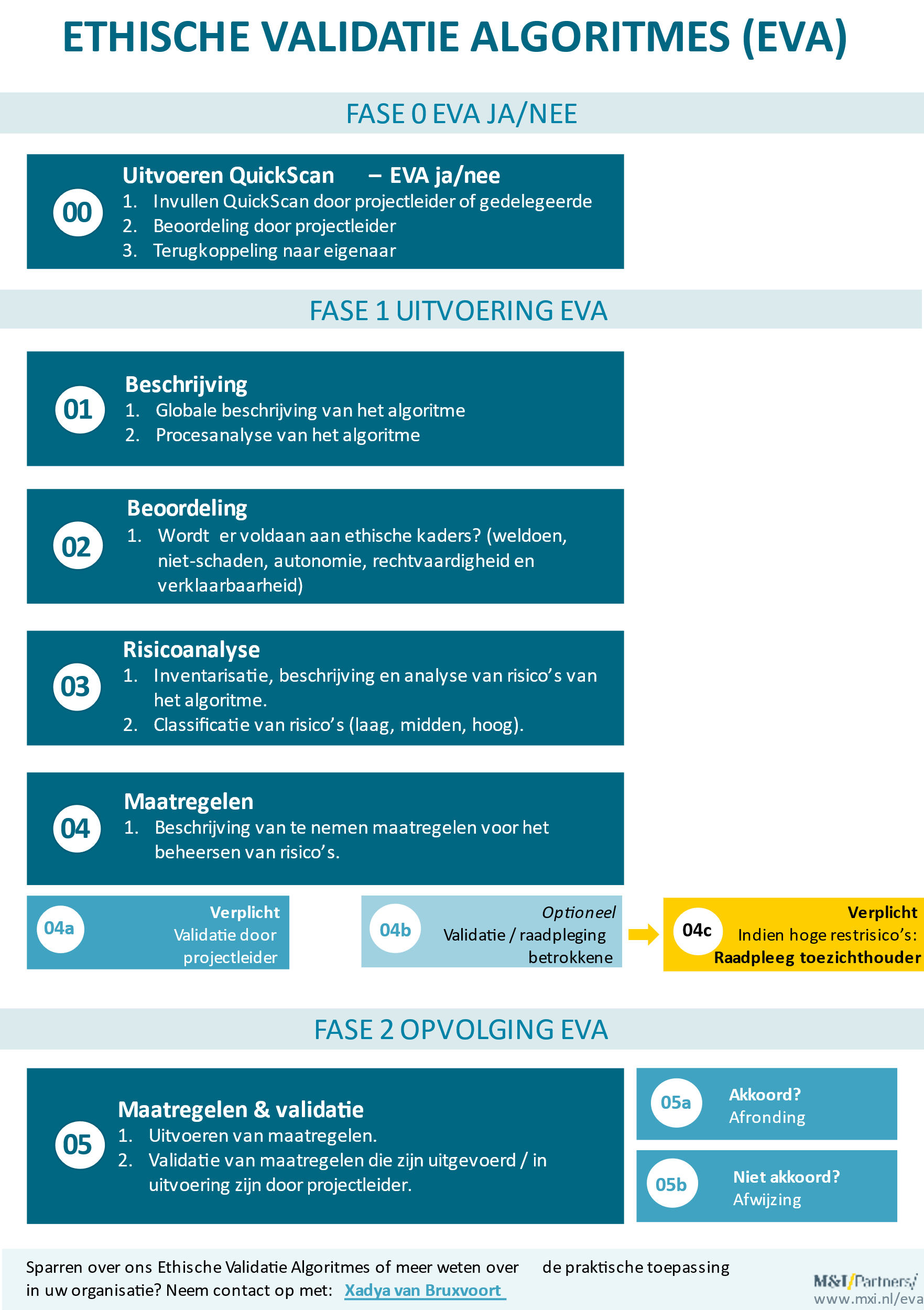 FASE 1 – ANALYSEBeschrijvingDoel van het algoritmeHet doel van het algoritme is:<Doel van het algoritme 1><Doel van het algoritme 2>Subdoelen zijn:<Subdoel van het algoritme 1><Subdoel van het algoritme 2>PersoonsgegevensDe volgende persoonsgegevens worden gebruikt door het algoritme:<Persoonsgegevens 1><Persoonsgegevens 2><Persoonsgegevens 3>UitvoeringBeschrijven op welke wijze de uitvoering van de verwerking plaatsvindt (handmatig, automatisch, profilering)Betrokken partijen bij het algoritme<ORGANISATIE X> is de verwerkingsverantwoordelijke.  Ontvangers van de persoonsgegevens De interne ontvangers van de persoonsgegevens zijn als volgt:<Medewerker 1><Medewerker 2>De externe ontvangers van de persoonsgegevens zijn als volgt:<Externe ontvanger 1><Externe ontvanger 2>Systematische beschrijving Voor de systematische beschrijving van <naam algoritme>, is een procesanalyse opgesteld. Dit beschrijft de levensloop van één datasubject in het algoritme. Het doel van deze procesanalyse is het in kaart brengen van de levenscyclus van een datasubject in het algoritme. Dit wordt gedaan door de beschrijven wanneer iemand in het systeem terecht komt, wanneer het algoritme hier data van opvraagt en wat er dan precies mee gebeurt.[Voer hier de Visio afbeelding in]BeoordelingIn de onderstaande tekst wordt veel gesproken van het wel of niet voldoen aan een ethisch criterium. Als aan een ethisch criterium wordt voldaan zal dit hieronder, tenzij zo aangegeven, niet verder uitgelegd worden. Als aan een criterium niet wordt voldaan, staat hieronder een uitleg. Sommige criteria zijn verplicht om aan te voldoen, anderen zijn verstandig om aan te voldoen. Als een verplicht criterium niet gehaald wordt, zal dit ook als hoger, wellicht onacceptabel, risico worden aangeduid in de risicoanalyse. Als aan een onverplicht ethisch criterium niet voldaan wordt hoeft dit niet per definitie een verandering op te leveren. Bij deze criteria is het mogelijk om, met goede afweging en onderbouwing, af te wijken van de norm.<Leg alles waar niet aan wordt voldaan uit>GlobaalHet doel van het algoritme wordt beschreven als <doel algoritme>. Tijdens deze beoordeling is rekening gehouden met de ethische theorie(ën) passend bij <de organisaties>, namelijk:Zorgethiek staan de onderlinge relaties en afhankelijkheden tussen mensen centraal. De zorgethiek ziet mensen als kwetsbare, onderling verbonden wezens die voor elkaar en zichzelf moeten zorgen. Het gaat hier niet om rechten of plichten, maar om de zorg die mensen uit zichzelf voor elkaar hebben en de netwerken waarbinnen zorgrelaties bestaan.Utilitarisme/Gevolgenethiek: Wat de positieve gevolgen betreft, heeft hij het over "maximalisatie van geluk": de grootst mogelijke hoeveelheid geluk voor de grootst mogelijke groep mensen. Als er daarvoor een kleine minderheid mensen negatieve gevolgen moet ondervinden (moet lijden), dan is dat maar zo. In zekere zin is het een ethiek waarbij het doel de middelen heiligt.Deontologie/Plichtenethiek/Kantianisme gaat uit van het principe dat een handeling in lijn moet zijn met een in zichzelf geldende regel, zoals een waarde, norm of wet. Handel altijd zodanig dat jouw handelen als wet kan gelden voor alle anderen.Deugdenethiek staan het karakter van een persoon en het ontwikkelen van ‘deugden’ centraal. Deugden zijn goede karaktereigenschappen, zoals eerlijkheid en betrouwbaarheid. De deugdenethiek richt zich op het ontwikkelen daarvan. Een belangrijk begrip in de deugdenethiek is ‘praktische wijsheid’, dat tegenover ‘theoretische kennis’ staat.Andere, kies 1 of meerdere. De algemene voordelen zijn:Voordeel 1Voordeel 2 etcAlgemene nadelen zijn: Nadeel 1Nadeel 2 etcDe voordelen wegen wel/niet op tegen de nadelen en zijn voor zowel planeet, maatschappij en andere voelende wezens meer voordelig dan nadelig. Hiervoor is wel/niet een DPIA uitgevoerd en het algoritme, zoals nu bedacht, voldoet wel/niet aan de wet en is wel/niet overlegd met een onafhankelijke partij. Het werk van het algoritme kan wel/niet bereikt worden zonder algoritme <uitleg waarom dit (niet) haalbaar is>Data, bias en discriminatieKwaliteitDe gegevens zijn wel*/niet van goede kwaliteit en goed georganiseerd <Is de invulgraad hoog, is alles op dezelfde manier ingevuld etc*> en er kan wel*/niet met enige zekerheid gezegd worden dat de data up-to-date is en gehouden wordt. ProportionaliteitAlle data die gebruikt wordt mag wettelijk wel/niet gebruikt worden. Ethische zorgen over de data waren wel/niet aanwezig binnen het team.  <beschrijf of de hoeveelheid data proportioneel is aan het doel*>Privacy <beschrijf of het algoritme (en de data) ook privacy vriendelijk zijn over 20 jaar of voor mensen met achtergrondkennis (en zo ja, welke kennis, is dit openbaar?)>Bias en discriminatieDe volgende categorieën bijzondere persoonsgegevens worden gebruikt:Bijzondere persoonsgegevens:Ras of etnische afkomstPolitieke opvattingenGodsdienst of levensovertuigingLidmaatschap van een vakbondGenetische of biometrische gegevens met oog op unieke identificatieGezondheidSeksuele levenStrafrechtelijk verledenDenk hierbij ook indirecte bijzondere persoonsgegevens (inburgeringscursus, taalcursus, gebouwverbod, gevangenisbezoek, ziekenhuisbezoek etc.)Hierbij staan ook indirecte bijzondere persoonsgegevens. In het algemeen gaan ethisch twijfelachtige categorieën over afkomst, medische gegevens en gevangenschap. Ethische twijfelachtige categorieën kunnen ook gaan over sterfte, identificeerbare gegevens, leeftijd en geslacht. Alle ethisch twijfelachtige categorieën zijn aangeduid met een asterisk (*) in de opsommingslijst hierboven. In de risicoanalyse (hoofdstuk 6) staat beschreven wat de vervolgstappen hiermee zijn.Het algoritme is wel*/niet vrij van vooroordelen en discriminatie. <Leg uit waarom, waarschijnlijk, niet en waarom of niet dit acceptabel is.>UitvoeringContextDe context van dit algoritme is <context algoritme>. <beschrijf of deze kan veranderen>. Gevolgen voor betrokkenenDe gevolgen voor de betrokkene (data subject) zijn <gevolgen betrokkenen>. <beschrijf of er iets gedaan is tegen het té vaak aangemerkt worden als false-positive of false-negative*> De impact op een betrokkene wanneer hun false-positive is, is wel*/niet aanvaardbaar.Effectiviteit & efficiëntieDe resultaten van het algoritme zijn wel/niet effectief <beschrijf of er iets met alle resultaten gedaan kan worden>Er wordt wel/niet efficiënt omgegaan met de middelen, in termen van geld, mankracht en data. <uitleg>Toekomst en documentatieDe volgende protocollen zijn aanwezig, up-to-date en duidelijk:Revaluatie van de ethische aspectenPublieke verontwaardigingWelke data het algoritme mag en kan gebruikenWanneer het algoritme gebruikt mag wordenHoe gaan betrokkenen om met het algoritme en hoeveel mogen ze op de resultaten vertrouwenExit-protocol*Toegang, beveiliging en loggingFunctionering van het algoritme (‘Zijn de resultaten ‘goed’?’) en wijziging in het gevalt van slechte resultaten*De volgende protocollen ontbreken nog of moeten geüpdatet worden:<sleep vanaf boven>BeveiligingHet algoritme wordt <aantal> keer per jaar geüpdatet. Door <toetsing*> wordt gecontroleerd of het algoritme goede resultaten geeft en het is wel*/niet duidelijk wat goed gedrag inhoudt. Het gebruik van het algoritme wordt wel/niet overzien door <instantie, zoals AP of vergelijkbare organisatie>. Het is wel*/niet duidelijk wie toegang heeft tot de gegevens en tot het algoritme en wanneer. Dit wordt wel*/niet gelogd. De gegevens zijn wel/niet beveiligd voor buitenaf en binnenuit. <Beschrijf hoe>OntwikkelingHet algoritme wordt ontwikkeld door <organisatie>, zij zijn wel/niet ervaren in het maken van dergelijke algoritmes en gaan hier wel/niet verantwoordelijk mee om. Voordat het algoritme in de praktijk gebracht wordt, is/wordt* het getest door <beschrijf testprocedure>. Dit kan wel*/niet omschreven worden als uitvoerig. De gehele ontwikkelfase is wel*/niet goed gedocumenteerd. Betrokkenen zijn wel*/niet betrokken bij de ontwikkelfase van het algoritme en hun wensen zijn wel/niet gereflecteerd in het algoritme.TrainingHet algoritme moet wel/niet getraind worden. Hiervoor wordt een anonieme/gepseudonimiseerde/fictieve/echte dataset gebruikt. Deze reflecteert de situatie zoals in het echt goed/matig.TeamEen team moet divers zijn om een ethisch verantwoord team te zijn. Daarom identificeren we hier de zwakke punten van het team. In het algemeen kan het team wel*/niet omschreven worden als divers. De zwakke punten van het team zijn:Bijvoorbeeld:Gebrek aan ICT-ers of ICT-kennisGebrek aan mankracht Gebrek aan financieringVerschil in zienswijze voor wel/niet met algoritme werkenSamenwerkingVernieuwing (te veel of juist te weinig doorloop binnen het team) Kennisniveau (gebrek aan ICT-kennis)Reputatie van (mensen binnen) het teamProfessionaliteit Bureaucratie Veel in-house of outsourcedVul in/aanAlle gebruikers kunnen wel/niet tot op zekere hoogte het algoritme uitleggen en weten wel/niet hoe afhankelijk zij kunnen zijn van het algoritme. Er is wel/niet goed intern geïnformeerd over het algoritme naar het bredere publiek binnen <organisatie>, dit is gedaan door <hoe is er intern gecommuniceerd?>. Hierbij is ook vermeld/Het is onduidelijk waar medewerkers heen kunnen met hun zorgen over het algoritme en wat hiermee gedaan wordt. Zorgen worden wel/niet in overweging genomen en besproken. Het is intern duidelijk wie verantwoordelijk is voor: Het ontwikkelen van het algoritmeHoe het algoritme werktWelke gegevens gebruikt wordenWat er gebeurt wanneer er iets fout gaat (datalek)Het gebruik van het algoritmeHet opstellen van protocollenWie eindverantwoordelijk is voor dit projectCommunicatie met het publiekCommunicatie met het publiek in het geval van extreme verontwaardigingHet is intern niet duidelijk wie verantwoordelijk is voor: Sleep van bovenAutonomieEr is altijd/geen sprake van menselijke tussenkomst, daardoor kan het algoritme wel/niet* iemand autonoom schaden. Men kan wel/niet kiezen om aan het algoritme onderworpen te worden via opt-in/opt-outBetrokkenenDe positie, verwachtingen van en impact op de betrokkenen als gedefinieerd in 4.4 worden <aantal> per jaar/na <fase> opnieuw geëvalueerd.  De communicatie met het publiek gebeurt wel/niet op een beknopte, begrijpelijke en gemakkelijk toegankelijke manier. Betrokkenen worden wel/niet geïnformeerd wanneer zij uitgebreider door het algoritme worden gecontroleerd en wanneer hun gegevens gevaar lopen. Zij worden ook/niet periodiek herinnerd aan het gebruik van het algoritme en wel/niet wanneer er iets verandert aan het algoritme. NauwkeurigheidDe nauwkeurigheid van het algoritme is <nauwkeurigheid algoritme>. Hierdoor wordt ongeveer <percentage false-positives*> aangemerkt als vals-positief en <percentage false-negatives*> als vals-negatief. Het nadeel van deze (on-)nauwkeurigheid is <leg uit wat de impact op iemand is*>. Deze nauwkeurigheid wordt gezien als hoog*/gemiddeld/laag. De resultaten van het algoritme zijn wel*/niet reproduceerbaar.TransparantieHet is voor iedereen duidelijk: Dat en wanneer een algoritme gebruikt wordt*Welk doel het algoritme heeft*Waarom een bepaald type algoritme is gekozen (Random Forest/Beslisboom/Machine learning)*Welke gegevens gebruikt worden*Hoe vaak het algoritme ingezet wordt en hoe vaak de data gebruikt wordt*Wat de gevolgen van het algoritme kunnen zijn*Wie verantwoordelijk is voor de analyse*Welke kwaliteitscontroles aanwezig zijn*Wie verantwoordelijk is voor het ontwikkelen van het algoritme*Hoe en wanneer zij tegen een beslissing van het algoritme in kunnen gaan*Het is niet voor iedereen duidelijk: <Sleep van boven>De website vermeldt dat:Data-analyses uit worden gevoerd*Waarom data-analyses uit worden gevoerd*Wat de gevolgen kunnen zijn voor burgers*Of er al dan niet gebruik wordt gemaakt van machine learning en een toelichting hierop*Wat de wettelijke basis is*Welke databronnen worden gebruikt*Wie verantwoordelijk is voor de analyse*Wat de rol is van derde partijen in dit proces*Welke kwaliteitscontroles worden uitgevoerd*Of er sprake is van menselijke tussenkomst in het proces*Welke beoordelingskaders aanwezig zijn en hoe deze worden gebruikt*De website vermeldt niet dat:Sleep van bovenHet is wel*/niet te achterhalen waarom het algoritme een bepaalde beslissing heeft gemaakt voor gebruikers en betreffende betrokkenen, door middel van post-hoc/transparantieontwerp/iets anders. <Leg uit waarom dit wenselijk is>Risico’s en maatregelenIn de onderstaande tabel staat de beoordeling van de risico’s die kunnen leiden tot ethische bezwaren.Aan de risico’s zijn de beoogde maatregelen toegevoegd om deze risico’s te reducerenRisico-inventarisatie In de periode <periode> heeft <werkgroep/projectgroep/adviseur> een inventarisatie uitgevoerd naar de ethische risico’s. De risico’s zijn op basis van onderstaande tabel gescoord op kans * impact = risicoscore. Wij adviseren om onderscheid te maken tussen de risicoscores op basis van de volgende verdelingDe onderstaande tabel bevat de weergave van deze risico’s.PLAK HIER DE RISICOTABEL ZOALS DEZE IS GEMAAKT M.B.V. 5. RISICOANALYSEInbreng betrokkenen (optioneel)<in de vorm van bijvoorbeeld: studentenraad / cliëntenraad / naastbetrokkenenraad / OR / etc.>FASE 2 – IMPLEMENTATIE VAN MAATREGELENAanpakWe stellen voor de beschreven maatregelen voor de risico’s: x, x, x, x,. Projectmatig op te pakken. We onderscheiden hierin x verschillende projecten. We pakken x en x op in project: projectnaam. De overige maatregelen pakken we op in project: projectnaam.DoorlooptijdVoor het doorvoeren van alle maatregelen voeren verwachten we een doorlooptijd van x maanden.De doorlooptijd van project: <projectnaam> is naar verwachting x maanden.De doorlooptijd van project: <projectnaam> is naar verwachting x maanden.De verschillende projecten kunnen wel/niet/deels parallel worden uitgevoerdKosten<kosten schatting per project>Schematische weergave procesanalyse[Titel]Auteur: Datum:[Titel]Auteur: Datum:Sparrenheuvel 32, 3708 JE Zeist | (030) 2 270 500 | info@mxi.nl | www.mxi.nlSparrenheuvel 32, 3708 JE Zeist | (030) 2 270 500 | info@mxi.nl | www.mxi.nl#OmschrijvingKIRBeoogde maatregelKIRRWieRolWat zijn hun verwachtingen en wensen?Hoe worden zij beïnvloed door het algoritme?LeverancierBeheerConsultantsVerwerkersPolitieke betrokkenen (cliëntenraad)DatasubjectenSponsor (financieel)Maatschappij als geheelPartijen met vergelijkbare projectenScoreKansKans         Impact1<1x per jaarBetrokkene: Geen impact op de betrokkenenBetrokkene: Geen impact op de betrokkenen1<1x per jaarOrganisatie: Geringe financiële gevolgen (<10.000€ ) / geen imagoschadeOrganisatie: Geringe financiële gevolgen (<10.000€ ) / geen imagoschade2JaarlijksBetrokkene: Beperkte impact op de betrokkenenBetrokkene: Beperkte impact op de betrokkenen2JaarlijksOrganisatie: Financiële gevolgen ( >10.000€, <€100.000) / imagoschade / verlies middelenOrganisatie: Financiële gevolgen ( >10.000€, <€100.000) / imagoschade / verlies middelen3MaandelijksBetrokkene: Aanzienlijke impact op de betrokkenenBetrokkene: Aanzienlijke impact op de betrokkenen3MaandelijksOrganisatie: Financiële gevolgen (>100.000€ ) / omvangrijke imagoschade /  aanzienlijk verlies middelenOrganisatie: Financiële gevolgen (>100.000€ ) / omvangrijke imagoschade /  aanzienlijk verlies middelen4WekelijksBetrokkene: Ernstige, onherstelbare impact op de betrokkenenBetrokkene: Ernstige, onherstelbare impact op de betrokkenen4WekelijksOrganisatie: Faillissement of onherstelbare imagoschadeOrganisatie: Faillissement of onherstelbare imagoschadeType risicoRisiconiveauAcceptatiecriteriumGeen significant risicoLaag (1-4)<organisatie> treft geen additionele maatregelenAcceptabel risicoMiddel (6-9)<organisatie> treft mogelijk additionele maatregelenOnacceptabel risicoHoog (12-16)<organisatie> moet additionele maatregelen treffen om het risico naar minimaal een acceptabel niveau te mitigeren (score <9)